mellékletKinek a vacsorája? AB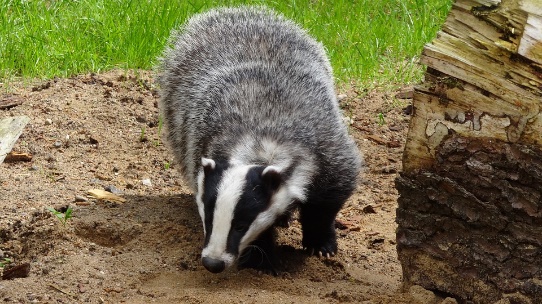 Forrás: Pixabay Tápláléka kisebb állatokból, gyümölcsből és gyökerekből áll; de megeszi a madárfiókát is, s a fácánosokban néha nagy károkat okoz. Táplálékát éjjel keresi.Csíkos borz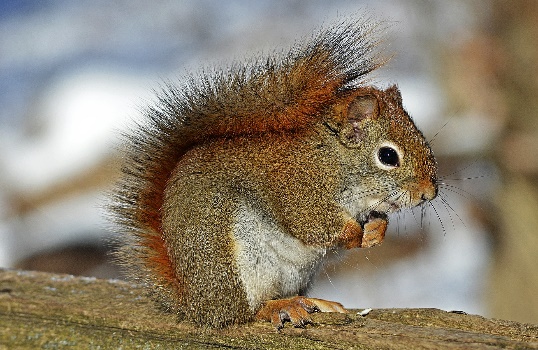 Forrás: PixabayTáplálékuk elsősorban magvakból, gyümölcsökből áll. Ezt egészítik ki időnként rovarokkal, gombákkal, madártojásokkal és fiókákkal. Odújukba télire tetemes mennyiségű ennivalót szoktak felhalmozni.Mókus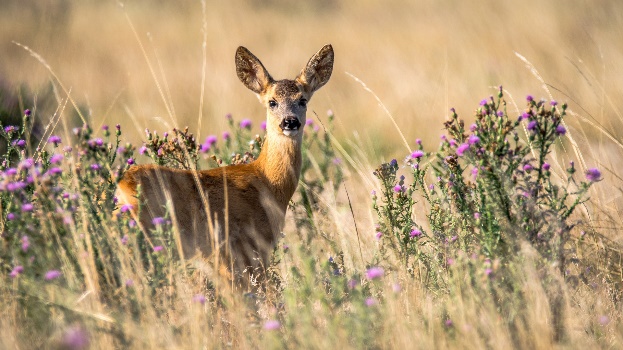 Forrás: PixabayBokrok, fák levele, gomba, erdei gyümölcsök, kis fák hajtásai.Testsúlyának 3-4%-ával megegyező táplálékot fogyaszt el naponta.Őz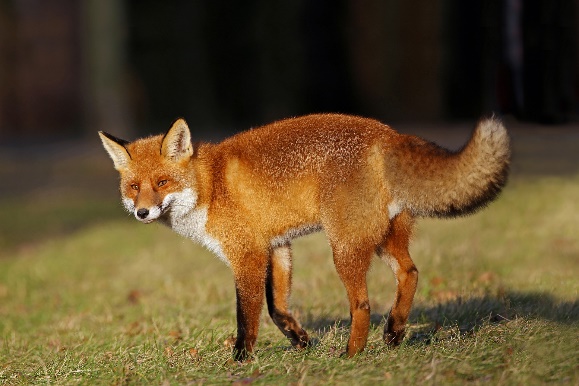 Forrás: PixabayÉjszaka vadászik. Zsákmánya főként kisemlősökből, rovarokból, szárnyasokból áll, de gyümölcsöket is eszik. Különböző kaffogó és ugató hangokat ad. A veszettség fő terjesztője.Róka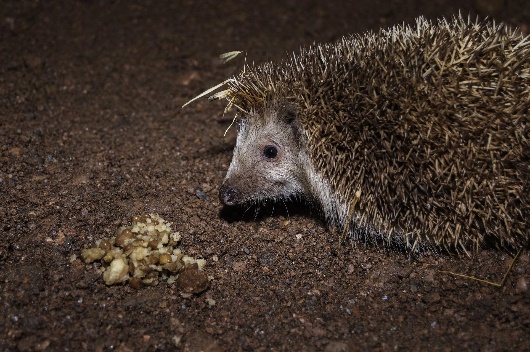 Forrás: PixabayÍzeltlábúak, egyéb gerinctelenek, kisebb gerincesek, dögök és különböző növényi részek alkotják fő táplálékát. A mérges kígyók mérge nem hat rá. Szürkülettől világosodásig aktív.Sün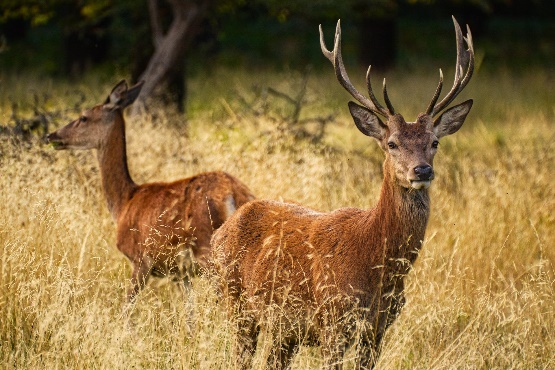 Forrás: PixabayLeveleket, fiatal hajtásokat, füvet, magvakat, gyümölcsöket eszik. Nappal rejtett, árnyas helyen pihen. Korán reggel és szürkületkor a legaktívabb.Szarvas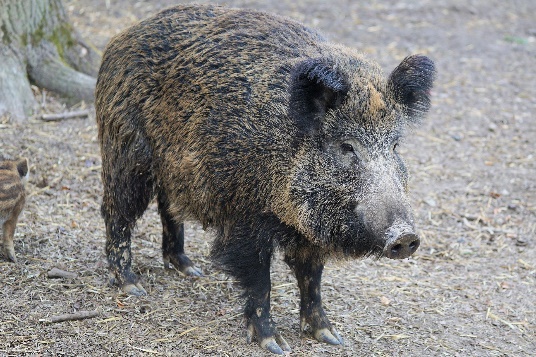 Forrás: PixabayTáplálékának zöme növényi eredetű, kedveli a makkot, de a rágcsálókat, kis nyulat, férgeket, hüllőket, madártojásokat vagy a férgeket sem veti meg.Vaddisznó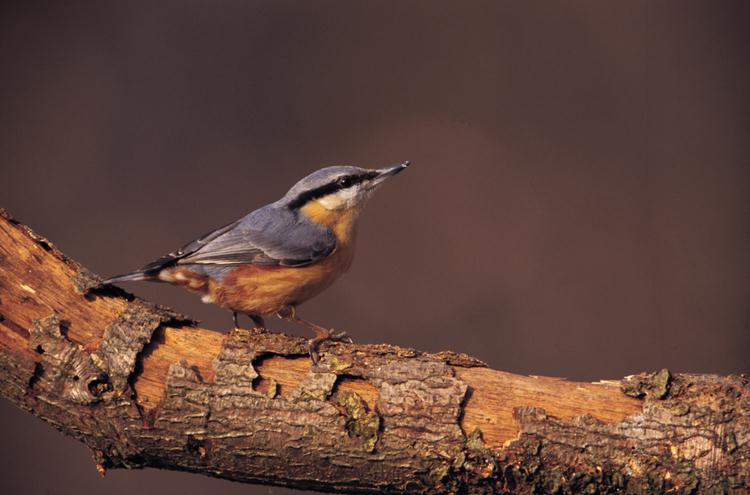 Forrás: mme.huKukacok, hernyók, rovarok. Ősszel olajos magvakat, diót, mogyorót is fogyaszt.Csuszka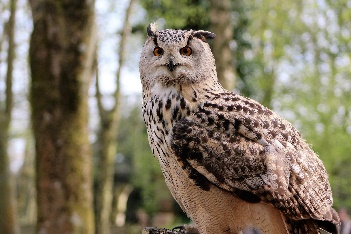 Forrás: PixabayFőleg kisemlősökkel (mezei pocok, erdei egér, házi egér) táplálkozik. Néha madarakat (házi és mezei veréb, erdei pinty, függőcinege) is elfog.Erdei fülesbagoly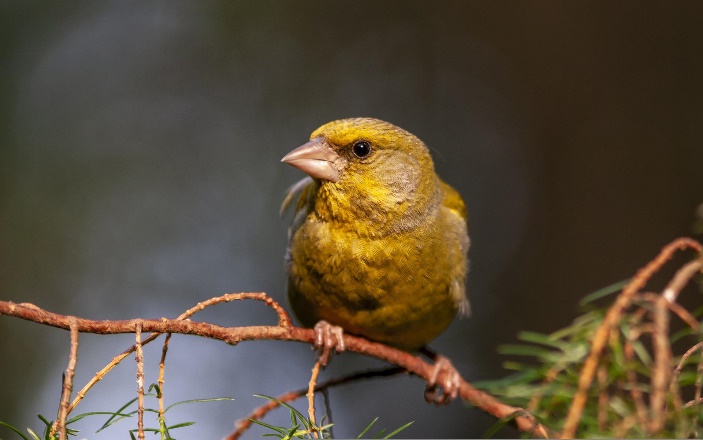 Forrás: PixabayFiókáit rovarokkal, növényi részekkel egyaránt eteti. Költési időszakon kívül főleg különböző magvakat (disznóparéj, libatop, olajos magvak) fogyaszt.Zöldike